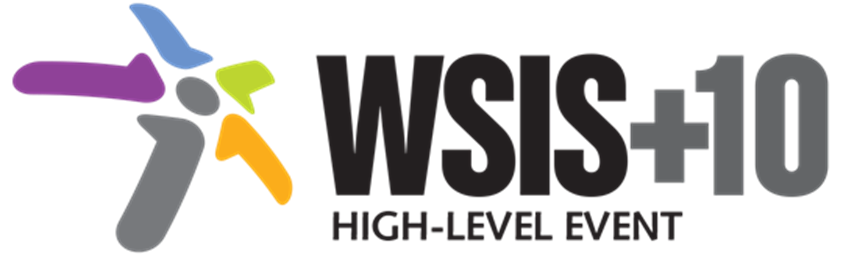 DRAFTUnited States contribution to the forth physical meeting of the WSIS+ 10 open consultation process.INTRODUCTIONThe United States  the Chair . documents that reflect the sense of the High-Level Event. The United States believes two elements are critical to achieve success:The documents should be as complete self-containedThe documents should represent as strong a consensus as possible.PROPOSALIn Annex 1 the United States provides  to the Vice Chair's draft proposal for WSIS+10 Statement. 